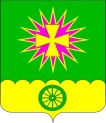 АДМИНИСТРАЦИЯ Нововеличковского сельского поселения Динского района                                                    ПОСТАНОВЛЕНИЕот 23.11.2018				                                                    № 325.станица НововеличковскаяО создании комиссии по приемке выполненных работ по ремонту и содержанию автомобильных дорог общего пользования местного значения муниципального образования Нововеличковское сельское поселения Динского района Краснодарского края, их участков и сооружений на нихВ соответствии Федеральным законом от 06.10.2003 № 131-ФЗ «Об общих принципах организации местного самоуправления в Российской Федерации», Федеральным законом от 08 ноября 2007 года № 257-ФЗ «Об автомобильных дорогах и о дорожной деятельности в Российской Федерации и о внесении изменений в отдельные законодательные акты Российской Федерации», Уставом Нововеличковского сельского поселения Динского района Краснодарского края п о с т а н о в л я ю:Создать комиссию по приемке выполненных работ по ремонту и содержанию автомобильных дорог общего пользования местного значения муниципального образования Нововеличковского сельского поселения Динского района Краснодарского края, их участков и сооружений на них и утвердить ее состав согласно приложению № 1.Утвердить Положение о комиссии по приемке выполненных работ по ремонту и содержанию автомобильных дорог общего пользования местного значения муниципального образования Нововеличковское сельское поселения Динского района Краснодарского края, их участков и сооружений на них согласно приложению № 2.3.  Контроль, за выполнением настоящего постановления оставляю за собой.4. Настоящее постановление вступает в силу с момента его официального обнародования.Глава администрации Нововеличковского сельского поселения                                          Г.М.Кова                                                          ПРИЛОЖЕНИЕ № 1УТВЕРЖДЕНОпостановлением администрации Нововеличковского сельского поселения от  23.11.2018 г.  № 325СОСТАВкомиссии по приемке выполненных работпо ремонту и содержанию автомобильных дорог общего пользованияместного значения муниципального образования Нововеличковское сельское поселения Динского района Краснодарского края, их участков и сооружений на них            ПРИЛОЖЕНИЕ № 2УТВЕРЖДЕНОпостановлением администрации Нововеличковского сельского поселения от  23.11.2018 г.  № 325ПОЛОЖЕНИЕо комиссии по оценке технического состояния, приемке выполненныхработ по ремонту и содержанию автомобильных дорог общего пользования местного значения муниципального образования Нововеличковское сельское поселения Динского района Краснодарского края, их участков и сооружений на них1. Общие положения1.1. Комиссия по приемке выполненных работ по ремонту и содержанию автомобильных дорог общего пользования местного значения Нововеличковского сельского поселения  Динского района  Краснодарского края, их участков и сооружений на них (далее - комиссия) является постоянно действующей и создана с целью повышения выполнения требований нормативно правовых актов Российской Федерации и Краснодарского края в сфере дорожного хозяйства и определяет вопросы планирования, организации и проведения работ по ремонту и содержанию, а так же вопросы финансирования, контроля за качеством, приемки работ по ремонту и содержанию автомобильных дорог общего пользования местного значения в Нововеличковском сельском поселении (далее - автомобильных дорог).1.2. В настоящем Положении используются следующие понятия:
          исполнитель работ - индивидуальные предприниматели, физические и юридические лица, осуществляющие дорожную деятельность в соответствии с заключенными муниципальными контрактами;муниципальный заказчик дорожных работ - орган муниципальной власти, наделенный в соответствии с действующим законодательством полномочиями осуществлять организацию, планирование, финансирование и приемку дорожных работ.Понятия: «автомобильная дорога», «защитные дорожные сооружения», «искусственные дорожные сооружения», «производственные объекты», «элементы обустройства автомобильных дорог», «дорожная деятельность», «владельцы автомобильных дорог», «пользователи автомобильных дорог», «ремонт автомобильной дороги», «содержание автомобильной дороги», «объекты дорожного сервиса», «полоса отвода автомобильной дороги», «придорожные полосы автомобильной дороги», «транспортно-эксплуатационные характеристики» используются в значениях, определенных Федеральным законом от 08.11.2007 № 257-ФЗ «Об автомобильных дорогах и о дорожной деятельности в Российской Федерации и о внесении изменений в отдельные законодательные акты Российской Федерации», Ведомственные строительные нормы ВСН 19-89 "Правила приемки работ при строительстве и ремонте автомобильных дорог" утв. Минавтодором РСФСР 14 июля 1989 г. N НА-18/266.  1.3. Комиссия образуется в составе председателя, заместителя председателя, секретаря и членов Комиссии. Персональный состав и изменения в составе Комиссии утверждаются постановлением Администрации Нововеличковского сельского поселения1.4. Комиссия в своей деятельности руководствуется федеральными и областными законами, муниципальными правовыми актами Нововеличковского сельского поселения, по вопросам, относящимся к компетенции Комиссии, а также настоящим Положением.2. Организация контроля и приемка работ по ремонту и содержанию автомобильных дорог2.1.   Контроль работ по ремонту автомобильных дорог:2.1.1.  Комиссия контролирует исполнение муниципальных контрактов и осуществляет плановый и внеплановый контроль объемов и качества
выполнения работ на объектах ремонта автомобильных дорог.2.1.2.   Комиссия имеет право самостоятельно осуществлять контроль
объемов и качества выполняемых (выполненных) исполнителем работ и
предъявлять требования по устранению выявленных недостатков и нарушений.2.1.3.  Комиссия контролирует:соблюдение технологических параметров при производстве работ по ремонту автомобильных дорог;соответствие выполненных строительно-монтажных работ, применяемых конструкций, изделий, материалов и поставляемого оборудования проектным решениям, требованиям строительных норм и правил, стандартов, технических условий и других нормативных документов на объектах ремонта автомобильных дорог;соответствие объемов и качества, выполненных и предъявленных к оплате строительно-монтажных работ рабочей документации;исполнение подрядными организациями указаний, предписаний авторского надзора и органов государственного строительного надзора, относящихся к вопросам качества выполненных строительно-монтажных работ, применяемых конструкций, изделий и материалов;своевременное устранение дефектов и недоделок, выявленных при приемке отдельных видов работ, конструктивных элементов сооружений и объектов в целом при ремонте автомобильных дорог.2.2.    Контроль работ по содержанию автомобильных дорог:2.2.1. Для проверки качества содержания автомобильных дорог комиссией не реже одного раза в квартал осуществляется контроль качества содержания и эксплуатации автомобильных дорог в соответствии с заключенными муниципальными контрактами, муниципальными техническими заданиями. Результаты проверки оформляются актом в письменном виде и направляются главе администрации Нововеличковского сельского поселения для определения состояния автомобильных дорог местного значения и принятия решения по устранению выявленных недостатков.2.2.2. Качество работ по содержанию автомобильных дорог оценивается в соответствии с требованиями технических нормативных правовых актов Российской Федерации и Краснодарского края и определяется по всем основным элементам автомобильных дорог (земляному полотну, дорожной одежде, искусственным сооружениям и другим элементам).2.2.3. Путем организации контроля соответствия стандартам,
техническим условиям, паспортам и другим документам проверяется качество материалов и конструкций, используемых для работ по содержанию
автомобильных дорог. Также проверяется соблюдение правил
транспортирования и хранения указанных материалов.2.2.4. Контроль соответствия выполненных работ муниципальным
контрактам, муниципальным заданиям, утвержденным проектам и сметам
осуществляется путем проверки соблюдения технологии и соответствия
выполненных работ строительным нормам и правилам, стандартам с
использованием геодезических инструментов.3. Приемка работ по ремонту и содержанию автомобильных дорог.Приемка работ при ремонте автомобильных дорог осуществляется в соответствии с законодательными актами, строительными нормами и правилами, стандартами, инструкциями, действующими в Российской Федерации, в Краснодарском крае, в период ремонта и приемки работ, а также настоящим Положением.3.1. При приемке выполненных работ по строительству, реконструкции, ремонту и содержанию автомобильных дорог (участков автомобильных дорог) Комиссия вправе требовать предъявления следующих документов:3.1.1. От администрации муниципального района: муниципальный контракт, утвержденную проектно-сметную документацию, график производства работ;3.1.2. От подрядчика: акты выполненных работ КС-2 и КС-3 на все виды работ, предусмотренные муниципальным контрактом работ; исполнительную документацию (журнал производства работ; сертификаты, технические паспорта, акты испытаний и др. документы, удостоверяющие качество материалов, использованных при производстве работ).3.2. Комиссия вправе привлекать к участию в работе компетентных специалистов и проводить в случае необходимости измерения и проверки на соответствие условиям муниципального контракта. 3.2.1. Комиссией производятся следующие виды приемки: - промежуточная приемка (или освидетельствование)  работ, скрытых последующими работами и конструкциями, с целью определения возможности дальнейшего производства работ; приемка законченных ремонтом участков автомобильных дорог (комплексов, этапов) и дорожных сооружений. 3.3. Работы предъявляются к приемке приемочными комиссиями подрядчиком. Приемка работ оформляется актами установленной формы, в соответствии с  ВСН 19-89" Правила приемки работ при строительстве и ремонте автомобильных дорог" утв. Минавтодором РСФСР 14 июля 1989 г. N НА-18/266. 3.4. Датой приемки работ считается дата подписания акта приемочной комиссии. Для законченных ремонтом автомобильных дорог (дорожных сооружений) с этой даты начинается гарантийный срок.3.5. Приемку скрытых работ производят по мере их окончания до начала последующих работ. До приемки скрытых работ запрещается выполнять последующие работы.  Приемку скрытых работ в случаях, когда последующие работы будут начаты с большим перерывом, следует производить непосредственно перед началом последующих работ.3.6.1 При освидетельствовании скрытых работ производится: ознакомление с технической документацией, проверка правильности их выполнения в натуре, оценивают их качество, устанавливают их соответствие рабочим чертежам и требованиям строительных норм и правил. 3.6.2. По результатам освидетельствования скрытых работ, промежуточной приемки ответственных конструкций оформляется соответствующий акт (форма А-2, утвержденная ВСН 19-89 "Правила приемки работ при строительстве и ремонте автомобильных дорог" утв. Минавтодором РСФСР 14 июля 1989 г. N НА-18/266). В акте дается оценка соответствия действующим нормативным документам (СНиП 3.06.03-85). Акты составляют в двух экземплярах, из которых первый хранится в организации, выполняющей работы, а второй у  заказчика.3.7 Приемка в эксплуатацию законченных ремонтом участков автомобильных дорог и дорожных сооружений  Приемке в эксплуатацию подлежат законченные строительством (реконструкцией) дороги (улицы) или их участки, имеющие самостоятельное значение и являющиеся частью общей сети дорог Динского муниципального района, а также сооружения, одновременный ввод в эксплуатацию которых предусмотрен утвержденным проектом.3.7.1. Комиссия обязана:а) проверить соответствие выполненных работ утвержденной проектно-сметной документации, строительным нормам и правилам производства работ;б) проверить и дать оценку качества выполненных работ с проведением необходимых контрольных измерений и лабораторных испытаний;в) проверить соответствие фактической стоимости строительства объекта сметной стоимости и в случае наличия отклонений проанализировать причины их возникновения;г) выявить все недоделки и дефекты и установить сроки их устранения;3.7.2. Объекты должны приниматься в эксплуатацию в период, благоприятный для визуального обследования, измерений и взятия проб. Приемка отремонтированного участка автомобильной дороги оформляется актом (приложение № 1). При приемке дороги, на которой выполнены лишь отдельные виды ремонтных работ (например, - поверхностная обработка, ямочный ремонт и т.д.), ведомость выполненных работ и графическая схема дороги. Акты приемки законченных ремонтом автомобильных дорог утверждаются руководителем организации - заказчика в месячный срок со дня приемки. 3.7.3. Акт приемки отремонтированного участка дороги (дорожного сооружения) составляется в трех экземплярах. После подписания один из них хранится у заказчика, другой - у организации, выполнившей работы, третий - у эксплуатационной организации.3.7.4. Приемка в эксплуатацию объектов, не отвечающих требованиям законодательства, охраны труда и техники безопасности, экологических, санитарных норм, не допускается. Не производится приемка: а) при наличии отступлений от проектной документации, не согласованных в установленном порядке; б) при наличии нарушений обязательных требований нормативных документов;3.7.5. Члены комиссии несут персональную ответственность за приемку работ в соответствии с действующим законодательством и должностными инструкциями.3.7.6. Если приемочная комиссия принимает решение о невозможности приемки объекта в эксплуатацию, то вместо акта приемки составляется мотивированное заключение с обоснованиями, имеющими ссылки на действующие законодательные акты и нормативные документы, которые подписываются всеми членами комиссии, с рекомендуемыми мерами по обеспечению ввода объекта в действие. По не сданным в эксплуатацию участкам дорог движение транспортных средств общего пользования не допускается (кроме случаев, когда ремонт производился без закрытия движения). 3.7.7. Председатель приемочной комиссии в трехдневный срок направляет заказчику акт о приемке объекта или мотивированное заключение о невозможности приемки объекта ремонта в эксплуатацию.4. Организация работы комиссии4. Организация работы Комиссии4.1. Свою деятельность Комиссия осуществляет посредством проведения проверок, составления акта приемки по результатам проверки, рассмотрения представленных материалов и документов.4.2. Работу Комиссии возглавляет ее председатель.4.3. Председатель Комиссии определяет время и место работы Комиссии, организует контроль за выполнением принятых Комиссией решений.4.4. Заместитель председателя Комиссии выполняет поручения председателя Комиссии, а в случае его отсутствия - его полномочия.4.5. Секретарь Комиссии уведомляет членов Комиссии о месте, дате и времени проведения заседания Комиссии и повестке дня не позднее чем за 5 рабочих дней до начала приемки в эксплуатацию автомобильной дороги (участка автомобильной дороги), ведет рабочую документацию Комиссии, обеспечивает оформление акта приемки, направляет подрядчику копию акта приемки и иную необходимую информацию.4.6. Члены Комиссии: имеют право письменно излагать особое мнение, которое прилагается к акту приемки, с обоснованиями, имеющими ссылки на действующие законодательные и нормативные акты; вносить предложения по работе Комиссии;4.7. Председатель, заместитель председателя, секретарь Комиссии вправе вести деловую переписку от имени Комиссии и представлять ее в  других организациях в рамках полномочий Комиссии.4.8. Решение Комиссии принимается простым большинством голосов и оформляется в виде акта приемки, который подписывается всеми членами Комиссии, либо в виде мотивированного заключения об отказе в приемке дороги в эксплуатацию. Комиссия принимает решение путем открытого голосования.4.9. Комиссия правомочна принимать решение по результатам обследования автомобильной дороги (участка автомобильной дороги), если присутствует не менее 2/3 от общего количества членов Комиссии.4.10. Если число голосов "за" и "против" при принятии решения равно, решающим является голос председателя Комиссии.4.11. В случае несогласия с принятым решением члены Комиссии вправе выразить особое мнение в письменной форме и приложить его к заключению или акту приемки.4.12. Оформление акта приемки осуществляется в течение 5 рабочих дней с момента окончания приемки выполненных работ.4.13. Копии актов приемки выполненных работ передаются подрядчику.исполняющий обязанностиначальника отдела ЖКХ, малого и среднегобизнеса администрации Нововеличковского сельского поселения                                                                        Р.В. СтепикаКочетков ИгорьЛеонидович-заместитель главы администрации Нововеличковского сельского поселения, председатель комиссии;Токаренко ВалерийВладимирович-начальник отдела ЖКХ, малого и среднего бизнеса администрации Нововеличковского сельского поселения, заместитель председателя комиссии;Степика РоманВасильевич-специалист отдела ЖКХ, малого и среднего бизнеса администрации Нововеличковского сельского поселения, секретарь комиссии;Марук ОлесяГеоргиевна-начальник отдела земельных и имущественных отношений администрации Нововеличковского сельского поселения, член комиссии;Вуймина НадеждаНиколаевна-начальник отдела финансов и муниципальных закупок администрации Нововеличковского сельского поселения, член комиссии;Шевцов АлексейПетрович-депутат Совета Нововеличковского сельского поселения, член комиссии;ОлейниковаЛидия Николаевна-специалист МКУ «Обеспечение деятельности администрации Нововеличковского сельского поселения».